КАРАР                                                                  ПОСТАНОВЛЕНИЕ«08» ноябрь 2019-й.                        № 35                  «08» ноября  2019 г.Об утверждении  Порядка составления и ведения кассовогоплана исполнения бюджета сельского поселения Саннинский сельсовет муниципального района Благовещенский район Республики Башкортостан в текущем финансовом годуВ соответствии со статьей 217.1 Бюджетного кодекса Российской Федерации, Администрация сельского поселения Саннинский сельсовет муниципального района Благовещенский район Республики Башкортостан ПОСТАНОВЛЯЕТ:1. Утвердить прилагаемый Порядок составления и ведения кассового плана исполнения бюджета сельского поселения Саннинский сельсовет муниципального района Благовещенский район Республики Башкортостан в текущем финансовом году.2. Контроль за исполнением настоящего постановления возложить на главу сельского поселения Саннинский сельсовет муниципального района Благовещенский район Республики Башкортостан К.Ю.ЛеонтьеваГлава сельского поселения                                                  К.Ю.ЛеонтьевУтверждёнпостановлением Администрации сельского поселения Саннинский сельсовет муниципального района Благовещенский район Республики Башкортостан 	08.11.2019 г. № 35Порядок составления и ведения кассового плана исполнения бюджета сельского поселения Саннинский сельсовет муниципального района Благовещенский район Республики Башкортостан I. ОБЩИЕ ПОЛОЖЕНИЯ1. Настоящий Порядок составления и ведения кассового плана исполнения бюджета сельского поселения Саннинский сельсовет муниципального района Благовещенский район Республики Башкортостан в текущем финансовом году (далее - Порядок) разработан в соответствии со статьей 217.1 Бюджетного кодекса Российской Федерации и определяет правила составления и ведения кассового плана исполнения бюджета сельского поселения Саннинский сельсовет муниципального района Благовещенский район Республики Башкортостан (далее – бюджета сельского поселения).2. Кассовый план исполнения бюджета сельского поселения (далее - кассовый план) на очередной финансовый год составляется по форме согласно приложению №5 к настоящему Порядку и утверждается главой сельского поселения  Саннинский сельсовет муниципального района Благовещенский район Республики Башкортостан (лицом, исполняющим его обязанности).3. Составление и ведение кассового плана осуществляется на основании:показателей для кассового плана по кассовым поступлениям доходов бюджета сельского поселения, формируемых в порядке, предусмотренном главой II настоящего Порядка;показателей для кассового плана по кассовым выплатам по расходам бюджета сельского поселения, формируемых в порядке, предусмотренном главой III настоящего Порядка;показателей для кассового плана по кассовым поступлениям и кассовым выплатам по источникам финансирования дефицита бюджета сельского поселения, формируемых в порядке, предусмотренном главой IV настоящего Порядка;иных необходимых показателей.4. Уточнение и представление показателей для кассового плана осуществляется в порядке, предусмотренном главами II - IV настоящего Порядка.II. ПОРЯДОК СОСТАВЛЕНИЯ, УТОЧНЕНИЯ И ПРЕДСТАВЛЕНИЯПОКАЗАТЕЛЕЙ ДЛЯ КАССОВОГО ПЛАНА ПО КАССОВЫМ ПОСТУПЛЕНИЯМ ДОХОДОВ БЮДЖЕТА СЕЛЬСКОГО ПОСЕЛЕНИЯ5. Показатели для кассового плана по кассовым поступлениям доходов бюджета сельского поселения формируются на основании сведений о помесячном распределении поступлений доходов в бюджет сельского поселения на текущий финансовый год (приложение №1 к настоящему Порядку), полученных от главных администраторов доходов бюджета сельского поселения.6. В целях составления кассового плана не позднее пятого рабочего дня со дня принятия решения Совета сельского поселения Саннинский сельсовет муниципального района Благовещенский район Республики Башкортостан о бюджете сельского поселения на очередной финансовый год и плановый период формируется и представляется помесячное распределение поступлений соответствующих доходов в бюджет сельского поселения на текущий финансовый год главными администраторами доходов бюджета сельского поселения по налоговым и неналоговым доходам. 7. В целях ведения кассового плана главные администраторы доходов бюджета сельского поселения формируют уточненные сведения о помесячном распределении администрируемых ими поступлений соответствующих доходов бюджета сельского поселения на текущий финансовый год (приложение № 1 к настоящему Порядку).При уточнении сведений о помесячном распределении поступлений доходов в бюджет сельского поселения на текущий финансовый год указываются фактические кассовые поступления доходов в бюджет сельского поселения за отчетный период и уточняются соответствующие показатели периода, следующего за текущим месяцем.Уточненные сведения о помесячном распределении поступлений соответствующих доходов в бюджет сельского поселения на текущий финансовый год представляются:главными администраторами доходов бюджета сельского поселения по налоговым и неналоговым доходам - ежемесячно, не позднее четвертого рабочего дня текущего месяца.8. Администрация сельского поселения Саннинский сельсовет муниципального района Благовещенский район Республики Башкортостан (далее –Администрация сельского поселения)  на основе сведений главных администраторов доходов бюджета сельского поселения формирует в электронном виде сведения о помесячном распределении поступлений налоговых и неналоговых доходов в бюджет сельского поселения (приложение № 4 к настоящему Порядку):в целях составления кассового плана - не позднее третьего рабочего дня января года, следующего за отчетным;в целях ведения кассового плана в период с февраля по декабрь текущего финансового года - ежемесячно не позднее пятого рабочего дня текущего месяца.III. ПОРЯДОК СОСТАВЛЕНИЯ, УТОЧНЕНИЯ И ПРЕДСТАВЛЕНИЯПОКАЗАТЕЛЕЙ ДЛЯ КАССОВОГО ПЛАНА ПО КАССОВЫМ ВЫПЛАТАМ ПО РАСХОДАМ БЮДЖЕТА СЕЛЬСКОГО ПОСЕЛЕНИЯ9. Показатели для кассового плана по кассовым выплатам по расходам бюджета сельского поселения формируются на основании:сводной бюджетной росписи бюджета района;прогнозов кассовых выплат по расходам бюджета сельского поселения на текущий финансовый год с помесячной детализацией (приложение № 2 к настоящему Порядку).10. В целях составления кассового плана главные распорядители средств бюджета сельского поселения (далее - главные распорядители) формируют прогноз кассовых выплат по расходам бюджета сельского поселения на текущий финансовый год с помесячной детализацией (приложение № 2 к настоящему Порядку).Прогнозы кассовых выплат по расходам бюджета сельского поселения на текущий финансовый год с помесячной детализацией представляются в Администрацию сельского поселения в электронном виде и на бумажном носителе не позднее пятого рабочего дня со дня принятия решения Совета сельского поселения Саннинский сельсовет муниципального района Благовещенский район Республики Башкортостан о бюджете сельского поселения на очередной финансовый год и плановый период, одновременно с показателями бюджетной росписи главных распорядителей средств бюджета сельского поселения и лимитов бюджетных обязательств, доводимыми до соответствующих подведомственных распорядителей (получателей) средств бюджета сельского поселения.11. В целях ведения кассового плана главные распорядители формируют уточненный прогноз кассовых выплат по расходам бюджета сельского поселения на текущий финансовый год с помесячной детализацией (приложение № 2 к настоящему Порядку) и представляют в Администрацию сельского поселения в электронном виде и на бумажном носителе.Уточнение прогнозов кассовых выплат по расходам бюджета сельского поселения на текущий финансовый год осуществляется:в связи с внесением изменений в показатели сводной бюджетной росписи бюджета сельского поселения - по мере внесения изменений в показатели сводной бюджетной росписи бюджета сельского поселения;на основании информации о кассовом исполнении бюджета сельского поселения по расходам в период с февраля по декабрь текущего финансового года - ежемесячно не позднее пятого рабочего дня текущего месяца.При уточнении прогнозов кассовых выплат по расходам бюджета сельского поселения на текущий финансовый год указываются фактические кассовые выплаты по расходам бюджета сельского поселения за отчетный период и вносятся соответствующие изменения в показатели периода, следующего за отчетным месяцем.12. Администрацией сельского поселения формируется свод указанных сведений по форме согласно приложению № 2 к настоящему Порядку.IV. ПОРЯДОК СОСТАВЛЕНИЯ, УТОЧНЕНИЯ И ПРЕДСТАВЛЕНИЯПОКАЗАТЕЛЕЙ ДЛЯ КАССОВОГО ПЛАНА ПО КАССОВЫМ ПОСТУПЛЕНИЯМ И КАССОВЫМ ВЫПЛАТАМПО ИСТОЧНИКАМ ФИНАНСИРОВАНИЯ ДЕФИЦИТАБЮДЖЕТА СЕЛЬСКОГО ПОСЕЛЕНИЯ13. Показатели для кассового плана по кассовым поступлениям и кассовым выплатам по источникам финансирования дефицита бюджета сельского поселения формируются на основании:сводной бюджетной росписи бюджета сельского поселения;прогноза кассовых поступлений и кассовых выплат по источникам финансирования дефицита бюджета сельского поселения на текущий финансовый год с помесячной детализацией (приложение № 3 к настоящему Порядку);14. Главные администраторы источников финансирования дефицита бюджета сельского поселения не позднее пятого рабочего дня со дня принятия решения Совета сельского поселения Саннинский сельсовет муниципального района Благовещенский район Республики Башкортостан о бюджете сельского поселения на очередной финансовый год и плановый период представляют в Администрацию сельского поселения прогноз кассовых поступлений и кассовых выплат по источникам финансирования дефицита бюджета сельского поселения на текущий финансовый год с помесячной детализацией (приложение № 3 к настоящему Порядку).15. В целях ведения кассового плана главными администраторами источников финансирования дефицита бюджета сельского поселения по закрепленным кодам формируется уточненный прогноз кассовых поступлений и кассовых выплат по источникам финансирования дефицита бюджета сельского поселения на текущий финансовый год с помесячной детализацией. При уточнении указываются фактические кассовые поступления и кассовые выплаты по источникам финансирования дефицита бюджета сельского поселения за отчетный период и уточняются соответствующие показатели периода, следующего за отчетным месяцем.Уточненный прогноз кассовых поступлений и кассовых выплат по источникам финансирования дефицита бюджета сельского поселения на текущий финансовый год с детализацией по месяцам представляется главными администраторами источников финансирования дефицита бюджета сельского поселения в период с февраля по декабрь текущего финансового года не позднее четвертого рабочего дня текущего месяца.Администрация  сельского поселения на основе уточненных прогнозов главных администраторов источников финансирования дефицита бюджета сельского поселения формирует в электронном виде в период с февраля по декабрь текущего финансового года ежемесячно не позднее пятого рабочего дня текущего месяца, уточненный прогноз кассовых поступлений и кассовых выплат по источникам финансирования дефицита бюджета сельского поселения на текущий финансовый год с помесячной детализацией (приложение № 3 к настоящему Порядку).V. ПОРЯДОК СВОДА, СОСТАВЛЕНИЯ И ВЕДЕНИЯ КАССОВОГО ПЛАНА ИСПОЛНЕНИЯ БЮДЖЕТА СЕЛЬСКОГО ПОСЕЛЕНИЯ16. В целях составления и ведения кассового плана на текущий финансовый год с помесячной детализацией Администрация  сельского поселения вносит остаток на едином счете бюджета сельского поселения на начало финансового года в приложении № 5 к настоящему Порядку.17. Кассовый план на текущий финансовый год с помесячной детализацией (приложение № 5 к настоящему Порядку) составляется не позднее пятнадцатого рабочего дня со дня принятия решения Совета сельского поселения Саннинский сельсовет муниципального района Благовещенский район Республики Башкортостан о бюджете сельского поселения на очередной финансовый год и плановый период.При необходимости показатели кассового плана могут дополняться иными необходимыми показателями, не влияющими на общую структуру показателей кассового плана.18. Администрация  сельского поселения в период с февраля по декабрь текущего финансового года ежемесячно не позднее десятого рабочего дня текущего месяца вносит уточнения в кассовый план на текущий финансовый год с помесячной детализацией на основании уточненных прогнозов, полученных от главных распорядителей, главных администраторов доходов бюджета сельского поселения   в соответствии с требованиями настоящего Порядка.                                                                                                                                                                         Приложение № 1                                          к Порядку составления и ведения кассового плана                                                          исполнения  бюджета сельского поселений Саннинский                                                           сельсовет муниципального района                                                           Благовещенский  район Республики Башкортостан                                                           в текущем финансовом году, утвержденному                                                          постановлением   Администрации сельского поселения                                                          Саннинский сельсовет муниципального района                                                          Благовещенский район Республики Башкортостан                                                          № ________ от _______________20___ г.СВЕДЕНИЯ ОПОМЕСЯЧНОМ РАСПРЕДЕЛЕНИИ ПОСТУПЛЕНИЙ ДОХОДОВ В БЮДЖЕТ СЕЛЬСКОГО ПОСЛЕНИЯ САННИНСКИЙ СЕЛЬСОВЕТ МУНИЦИПАЛЬНОГО  РАЙОНА БЛАГОВЕЩЕНСКИЙ РАЙОН РЕСПУБЛИКИ БАШКОРТОСТАН НА 20____ ГОД N ____                                                                                                                                       ┌──────────────┐                                                                                                                              │     КОДЫ     │                                                                                                                                    ├──────────────┤                                                                                                                                    │              │                                                                                                                                    ├──────────────┤                                                       от "_____" ________________ 20___ г.                                     Дата│              │                                                                                                                                    ├──────────────┤                                                                                                                                    │              │                                                                                                                                    ├──────────────┤Главный администратор доходов  _________________________________                                                     по ППП│              │бюджета сельского поселения Саннинский сельсовет муниципального района   Благовещенский район Республики Башкортостан                   ├──────────────┤                                                                                                                           │              │Единица измерения: руб.                                                                                                      по ОКЕИ│     383      │                                                                                                                                    └──────────────┘Руководитель _____________   ___________________________________               (подпись)         (расшифровка подписи)Исполнитель    _____________ ____________ ______________________ ___________                (должность)    (подпись)  (расшифровка подписи)  (телефон)"_____" __________________ 20___ г.                                                                                                                                            Приложение № 2                                          к Порядку составления и ведения кассового плана                                                          исполнения  бюджета сельского поселений Саннинский                                                           сельсовет муниципального района                                                           Благовещенский  район Республики Башкортостан                                                           в текущем финансовом году, утвержденному                                                          постановлением   Администрации сельского поселения                                                          Саннинский сельсовет муниципального района                                                          Благовещенский район Республики Башкортостан                                                          № ________ от _______________20___ г.                                                        ПРОГНОЗ КАССОВЫХ ВЫПЛАТ ПО РАСХОДАМ    БЮДЖЕТА СЕЛЬСКОГО ПОСЕЛЕНИЯ САННИНСКИЙ СЕЛЬСОВЕТ  МУНИЦИПАЛЬНОГО  РАЙОНА БЛАГОВЕЩЕНСКИЙ РАЙОН РЕСПУБЛИКИ БАШКОРТОСТАН  N ____                                                                                                                           ┌──────────────┐                                                                                                                                    │     КОДЫ     │                                                                                                                                    ├──────────────┤                                                                                                                                    │              │                                                                                                                                    ├──────────────┤                                                   от "______" ________________ 20___ г.                                        Дата│              │                                                                                                                                    ├──────────────┤                                                                                                                                    │              │Главный распорядитель средств бюджета                                                                                               ├──────────────┤сельского поселения Саннинский сельсовет муниципального района   Благовещенский район Республики Башкортостан         по ППП│              │                                                                                                                             ├──────────────┤                                                                                                                                    │              │Единица измерения: руб.                                                                                                      по ОКЕИ│     383      │                                                                                                                                    └──────────────┘Руководитель       _____________   ___________________________________                                (подпись)         (расшифровка подписи)Исполнитель    _____________ ____________ ______________________ ___________                (должность)    (подпись)  (расшифровка подписи)  (телефон)"_____" __________________ 20___ г.                                                                                                                                            Приложение № 3                                          к Порядку составления и ведения кассового плана                                                          исполнения  бюджета сельского поселений Саннинский                                                           сельсовет муниципального района                                                           Благовещенский  район Республики Башкортостан                                                           в текущем финансовом году, утвержденному                                                          постановлением   Администрации сельского поселения                                                          Саннинский сельсовет муниципального района                                                          Благовещенский район Республики Башкортостан                        № ________ от _______________20___ г                                                  ПРОГНОЗ КАССОВЫХ ПОСТУПЛЕНИЙ И КАССОВЫХ ВЫПЛАТ ПОИСТОЧНИКАМ ФИНАНСИРОВАНИЯ ДЕФИЦИТА БЮДЖЕТА СЕЛЬСКОГО ПОСЕЛЕНИЯ САННИНСКИЙ СЕЛЬСОВЕТ                                                                                                                            ┌──────────────┐МУНИЦИПАЛЬНОГО  РАЙОНА БЛАГОВЕЩЕНСКИЙ РАЙОН РЕСПУБЛИКИ БАШКОРТОСТАН N ___                                                                                                                              │     КОДЫ     │                                                                                                                                      ├──────────────┤                                                                                                                                      │              │                                                                                                                                      ├──────────────┤                                                        от "_____" __________________ 20__ г.                                     Дата│              │                                                                                                                                      ├──────────────┤                                                                                                                                      │              │                                                                                                                                      ├──────────────┤                                                                                                                                по ППП│              │Главный администратор источников финансирования дефицита бюджета  ____________________________________________________              ├──────────────┤                                                                                                    │              │                                                                                                                                      │              │Единица измерения: руб.                                                                                                        по ОКЕИ│     383      │                                                                                                                                      └──────────────┘Руководитель        _____________   ___________________________________                           (подпись)         (расшифровка подписи)Исполнитель    _____________ ____________ ______________________ ___________                (должность)    (подпись)  (расшифровка подписи)  (телефон)"_____" __________________ 20___ г.                                                                                                                                            Приложение № 4                                    к Порядку составления и ведения кассового плана                                                          исполнения  бюджета сельского поселений Саннинский                                                           сельсовет муниципального района                                                           Благовещенский  район Республики Башкортостан                                                           в текущем финансовом году, утвержденному                                                          постановлением   Администрации сельского поселения                                                          Саннинский сельсовет муниципального района                                                          Благовещенский район Республики Башкортостан                  № ________ от _______________20___ г                                 СВЕДЕНИЯ      О ПОМЕСЯЧНОМ РАСПРЕДЕЛЕНИИ ПОСТУПЛЕНИЙ НАЛОГОВЫХ И НЕНАЛОГОВЫХ ДОХОДОВ В БЮДЖЕТ СЕЛЬСКОГО ПОСЕЛЕНИЯ САННИНСКИЙСЕЛЬСОВЕТ МУНИЦИПАЛЬНОГО РАЙОНА БЛАГОВЕЩЕНСКИЙ РАЙОН РЕСПУБЛИКИ БАШКОРТОСТАН НА 20__ ГОД                       на "__" ___________ 20__ г.Руководитель(иное уполномоченное лицо)   _________    _______________________                             (подпись)     (расшифровка подписи)Исполнитель ______________ ___________ _____________________ _________             (должность)   (подпись)  (расшифровка подписи) (телефон)              "__" __________ 20__ г.                                                                                                                                            Приложение № 5                                   к Порядку составления и ведения кассового плана                                                          исполнения  бюджета сельского поселений Саннинский                                                           сельсовет муниципального района                                                           Благовещенский  район Республики Башкортостан                                                           в текущем финансовом году, утвержденному                                                          постановлением   Администрации сельского поселения                                                          Саннинский сельсовет муниципального района                                                          Благовещенский район Республики Башкортостан                  № ________ от _______________20___ г                                                                                    УТВЕРЖДАЮ                                                                                Гдава сельского поселения Саннинский                                                                                сельсовет муниципального района                                                                                 Благовещенский район Республики Башкортостан                                                                                    _____ _______________                                                                                    (подпись) (И.О.Фамилия)                                                                                    "__" ________ 20__ г.                                     КАССОВЫЙ ПЛАНИСПОЛНЕНИЯ БЮДЖЕТА СЕЛЬСКОГО ПОСЕЛЕНИЯ САННИНСКИЙ СЕЛЬСОВЕТМУНИЦИПАЛЬНОГО РАЙОНА БЛАГОВЕЩЕНСКИЙ РАЙОН РЕСПУБЛИКИ БАШКОРТОСТАН на 20__ г.                       на "__" ___________ 20__ г.Наименование органа,осуществляющего составлениеи ведение кассового плана                     АДМИНИСТРАЦИЯ СЕЛЬСКОГО ПОСЕЛЕНИЯ САННИНСКИЙ СЕЛЬСОВЕТисполнения бюджетасельского поселения Саннинский             МУНИЦИПАЛЬНОГО РАЙОНА БЛАГОВЕЩЕНСКИЙ РАЙОН РЕСПУБЛИКИ БАШКОРТОСТАНсельсовет  муниципального района Благовещенский район         Республики Башкортостан     Единица измерения: руб.БАШКОРТОСТАН РЕСПУБЛИКАhЫБЛАГОВЕЩЕН РАЙОНЫ МУНИЦИПАЛЬ РАЙОНЫНЫ   hЫННЫ АУЫЛ СОВЕТЫАУЫЛЫ БИЛӘМӘhЕ ХАКИМИӘТЕРЕСПУБЛИКА  БАШКОРТОСТАНАДМИНИСТРАЦИЯСЕЛЬСКОГО   ПОСЕЛЕНИЯ    САННИНСКИЙ СЕЛЬСОВЕТ МУНИЦИПАЛЬНОГО РАЙОНА БЛАГОВЕЩЕНСКИЙ РАЙОННаименование показателяКод БКянварьфевральмартИтого за 1 кварталапрельмайиюньИтого за 1 полугодиеиюльавгустсентябрьИтого за 9 месяцевоктябрьноябрьдекабрьИтого за год123456789101112131415161718ИТОГОНаименование показателяКод БКянварьфевральмартИтого за 1 кварталапрельмайиюньИтого за 1 полугодиеиюльавгустсентябрьИтого за 9 месяцевоктябрьноябрьдекабрьИтого за год123456789101112131415161718ИТОГОНаименование показателяКод БКянварьфевральмартИтого за 1 кварталапрельмайиюньИтого за 1 полугодиеиюльавгустсентябрьИтого за 9 месяцевоктябрьноябрьдекабрьИтого за год123456789101112131415161718Кассовые выплаты, всегоКассовые поступления, всегоИТОГОЕдиница измерения: руб.Наименование показателяКод БКянварьфевральмартИтого за 1 кварталапрельмайиюньИтого за 1 полугодиеиюльавгустсентябрьИтого за 9 месяцевоктябрьноябрьдекабрьИтого за год123456789101112131415161718Налоговые и неналоговые доходы, в том числе:0210налоговые доходы0211неналоговые доходы0212Наименование показателяКод строкиянварьфевральмартИтого за 1 кварталапрельмайиюньИтого за 1 полугодиеиюльавгустсентябрьИтого за 9 месяцевоктябрьноябрьдекабрьИтого за год123456789101112131415161718Остатки на едином счете бюджета сельского поселения на начало отчетного периода0100Кассовые поступления - всего,в том числе:0200Налоговые и неналоговые доходы,в том числе:0210налоговые доходы0211неналоговые доходы0212Безвозмездные поступления0230Поступления источников финансирования дефицита бюджета сельского поселения - всего,из них:0240размещение государственных ценных бумаг0241привлечение бюджетных кредитов от бюджетов других уровней0241_1получение кредитов кредитных организаций0241_2продажа акций и иных форм участия в капитале0242возврат бюджетных кредитов юридическими лицами0243возврат бюджетных кредитов нижестоящими бюджетами0244привлечение средств организаций, учредителем которых является сельское поселение0245возврат средств бюджета сельского поселения из банковских депозитов0246Кассовые выплаты - всего,0300в том числе расходы,из них:0310безвозмездные перечисления0311межбюджетные трансферты,в том числе:0312территориальный заказ по содержанию, ремонту, капитальному ремонту, строительству и реконструкции автомобильных дорог общего пользования регионального и межМуниципального значения и автомобильных дорог общего пользования местного значения0312_2республиканская адресная инвестиционная программа0312_3Обслуживание Муниципального  долга0313Территориальный заказ по содержанию, ремонту, капитальному ремонту, строительству и реконструкции автомобильных дорог общего пользования регионального и межмуниципального значения и автомобильных дорог общего пользования местного значения0323Муниципальная инвестиционная программа0324Выплаты из источников финансирования дефицита бюджета сельского поселения - всего,из них:0330погашение муниципальныхценных бумаг0331погашение бюджетных кредитов, полученных от бюджетов других уровней0332погашение кредитов, полученных от кредитных организаций0333предоставление бюджетных кредитов нижестоящим бюджетам0334возврат средств организаций, учредителем которых является сельское поселение 0335размещение средств бюджета сельского поселения  на банковские депозиты0336Сальдо операций по поступлениям и выплатам0400Остатки на едином счете бюджета сельского поселения на конец отчетного периода0700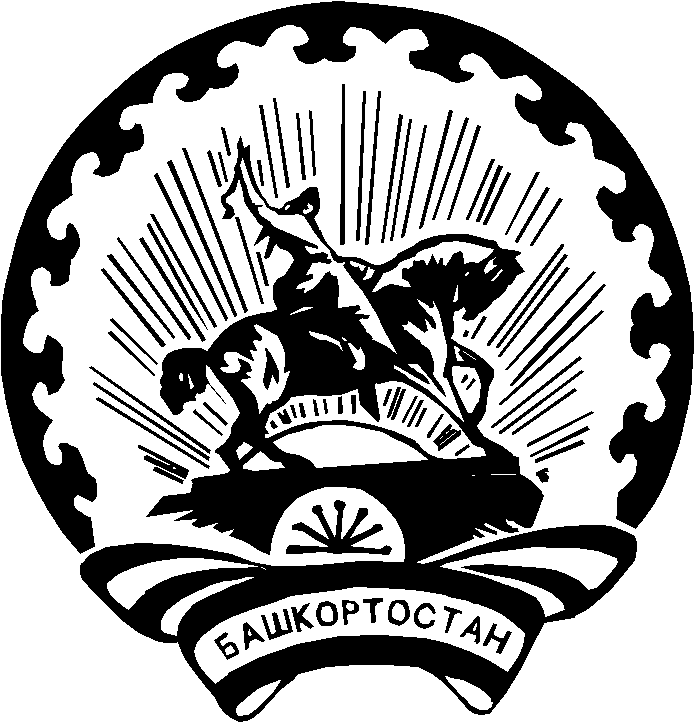 